BATH AND NORTH EAST SOMERSET COUNCIL(WOODFORD LANE, CHEW STOKE)(PROHIBITION OF DRIVING OF MOTOR VEHICLES) ORDER 202*NOTICE is given that Bath and North East Somerset Council proposes to make an order under provisions contained in the Road Traffic Regulations Act 1984, the effect of which will prohibit the driving of motor vehicles in the length of Woodford Road, Chew Stoke as listed in the Schedule to this Notice.  Full details of the proposal are contained in the draft order which, together with a map and a Statement of the Council’s Reasons for proposing to make the order, may be inspected at The One Stop Shops at 3-4 Manvers Street, Bath, The Hollies, High Street, Midsomer Norton and at the Keynsham Civic Centre, Market Walk, Keynsham during normal office hours. Objections and representations with respect to the proposal, together with the grounds on which they are made must be sent by 23rd February 2023 either in writing to the Traffic Management Team at the address below, or by email to transportation@bathnes.gov.uk.  Please quote the title of the scheme; (Woodford Lane, Chew Stoke) (Prohibition of Driving of Motor Vehicles) Order 202* with the reference TRO22-014 / LC for any queries concerning this proposal please telephone 01225 394041. Please note that all representations received may be considered in public by the Council and that the substance of any representation together with the name and address of the person making it, could become available for public inspection.SCHEDULE Road 						Length Woodford Lane, Chew Stoke			from a point 576 metres southeast of its                                                                        junction with Wallycourt Road. Traffic Management TeamBath and North East Somerset CouncilLewis House, Manvers Street,Bath,   BA1 1JGDated: 02nd February 2023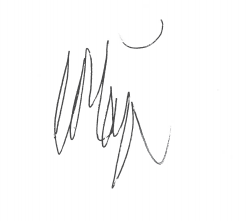  Chris Major Director of Place Management   Bath & North East Somerset Council